MOÇÃO Nº Assunto: De congratulações ao Terceiro Batalhão de Polícia Militar de Choque – “Humaitá” pelo transcurso de seu 43º Aniversário.Senhor Presidente:CONSIDERANDO a importância de registrarmos que no dia 16 de julho de 1975 foi criado o Terceiro Batalhão de Polícia de Choque (3º BPChq), o batalhão Humaitá, na época com a denominação de DPM (Delegacia de Polícia Militar);CONSIDERANDO que essa unidade durante todo esse tempo abrigou diversas subunidades com atividades de conhecimento especializado. E atualmente é responsável pelo controle de tumultos e realiza escoltas de presos à disposição da Justiça, policiamento ostensivo com cães, entre outras atividades;CONSIDERANDO que o Terceiro Batalhão de Policiamento de Choque incorporou o “Humaitá” ao nome em 2011, em homenagem ao coronel Raul Humaitá Villa Nova, oficial de cavalaria que se destacou em sua época. Por decreto de nº 55.749, de 29 de abril de 2010, institui-se a Medalha “Batalhão Humaitá” dada às personalidades ou instituições que tenham prestado relevantes serviços ao batalhão;APRESENTO ao Soberano Plenário, na forma regimental, uma MOÇÃO DE CONGRATULAÇÕES ao Terceiro Batalhão de Polícia Militar de Choque – “Humaitá” pelo transcurso de seu 43º Aniversário.SALA DAS SESSÕES, 27 de agosto de 2018.HIROSHI BANDOVereador – Vice-Presidente - PPMOÇÃO Nº                   ASSUNTO: De congratulações ao Terceiro Batalhão de Polícia Militar de Choque – “Humaitá” pelo transcurso de seu 43º Aniversário.________________________________                        ______________________________________________________________                        ______________________________________________________________                        ______________________________________________________________                        ______________________________________________________________                        ______________________________________________________________                        ______________________________________________________________                        ______________________________________________________________                        ______________________________________________________________                        ______________________________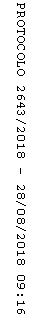 